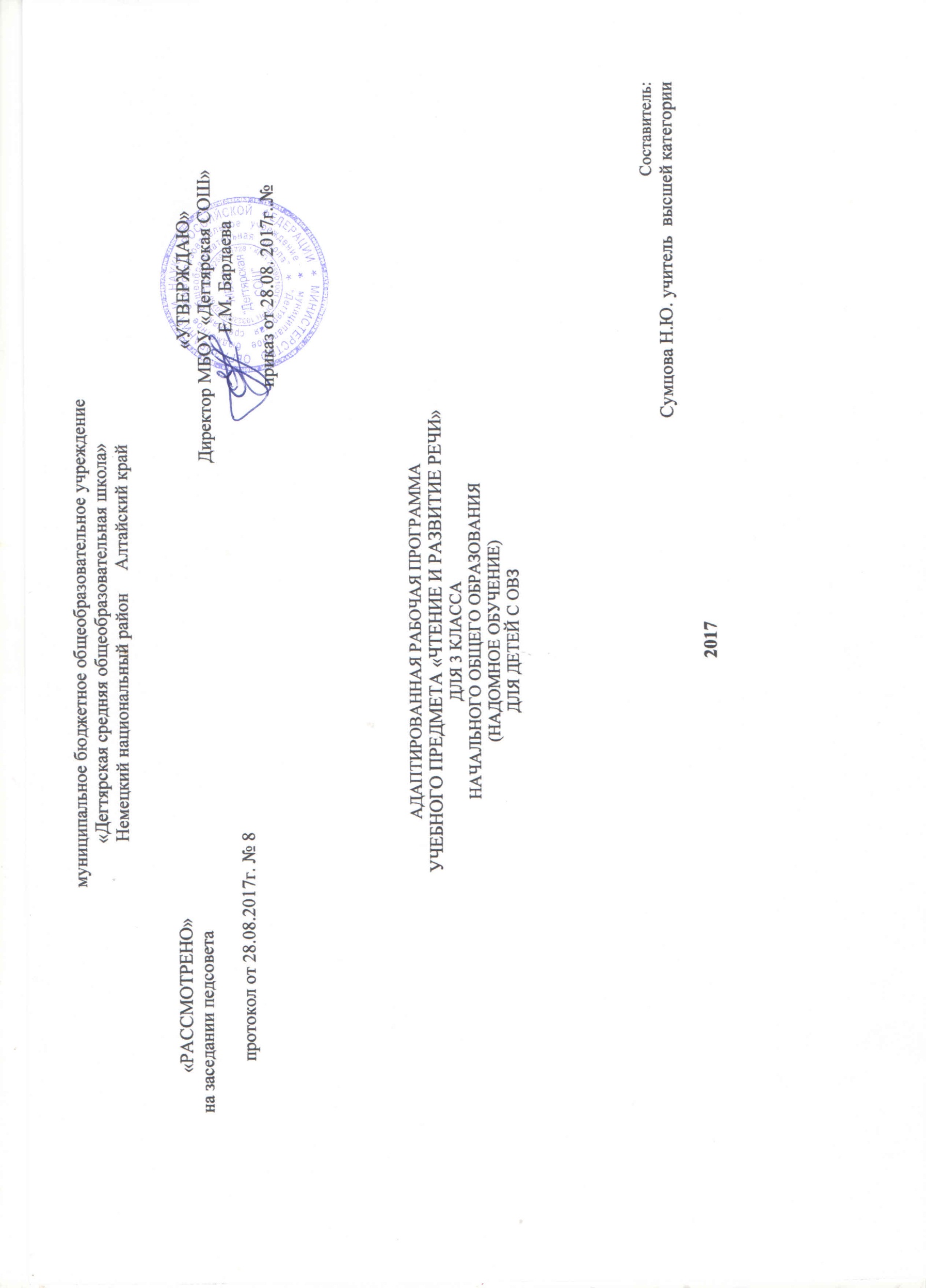 Пояснительная запискаРабочая программа по чтению и развитию речи для 1-4 классов разработана на основании: - Федерального Закона от 29.12.2012 № 273-ФЗ «Об образовании в Российской Федерации», - Авторской программы по развитию устной речи на основе изучения предметов и явлений окружающей действительности для специальных (коррекционных) образовательных учреждений VIII вида 1-4 классов под редакцией В. В. Воронковой, М.: Просвещение, 2013 г., допущенной Министерством образования и науки Российской Федерации,- Федерального базисного учебного плана (приказ №29/2065-п от 10.04.2002г),- Учебного плана на текущий учебный год МБОУ «Дегтярская СОШ», на основании которого выделено 2 часа в неделюУМК : Программа ориентирована на использование учебников для обучающихся З класса:1.С.Ю.Ильина, Л.В.Матвеева- Лунева учащихся: С.Ю.Ильина, Л.В.Матвеева- Лунева . Чтение. Учебник для 3 класса. Просвещение Санкт-Петербург, 2011 г..)2 Сборник под редакцией В.В.Воронковой. Программы подготовительного и 1-4 классов коррекционных образовательных учреждений VIII вида. М.,П.:2011.Срок реализация программы -1 год  текущий годДанная программа соответствует образовательным стандартам начального общего образования  в классах VIII вида и соответствует базисному учебному плану МБОУ  «Дегтярская СОШ» На изучение предмета « Чтение и развитие речи» в начальной школе отводится 5ч в неделю в 1-4 классах. Программа рассчитана на 175 ч (35 учебных недель) в каждом классе.Информация о внесённых изменениях в авторскую программу.Количество часов рабочей программы уменьшено до 68 часов(2 ч в неделю) в соответствии с учебным планом индивидуального обучения.ПЛАНИРУЕМЫЕ ПРЕДМЕТНЫЕ РЕЗУЛЬТАТЫ ОСВОЕНИЯ УЧЕБНОГО
ПРЕДМЕТА «ЧТЕНИЕ И РАЗВИТИЕ РЕЧИ»НАВЫК ЧТЕНИЯОсмысленность чтенияФормирование следующих умений, определяющих осмысленность чтения:-выявлять в тексте слова и выражения, значение которых непонятно, и осознавать потребность в выяснении их смысла;-пользоваться сносками и школьным толковым словарем;-отвечать на вопросы по содержанию словами текста;-определять эмоциональный характер текста;выделять опорные (наиболее важные для понимания читаемого) слова;опираться на авторские ремарки для характеристики персонажей;Правильность чтения:плавное воспроизведение написанного без искажений звуко-буквенного состава слов в соответствии с орфоэпическими нормами.Выразительность чтения:Обучающиеся должны уметь:повышать и понижать голос в соответствии со знаками препинания и характером содержания;-соблюдать паузы ——длинные и короткие ——в зависимости от смысла читаемого;передавать эмоциональный тон персонажа, произведения;-выбирать темп чтения в зависимости от смысла читаемого;-пользоваться силой голоса для постановки логических ударений и передачи характера текста.Обучающиеся научатся:осознанно и правильно читать текст вслух целыми словами после работы над ним под руководством учителя;трудные по смыслу и по слоговой структуре слова читать по слогам;отвечать на вопросы по прочитанному; высказывать свое отношение к поступку героя, событию; пересказывать содержание прочитанного; устно рассказывать на темы, близкие интересам учащихсяОбучающиеся должны знать: наизусть 5—8 стихотворений.Обучающийся получит возможность научиться:Использовать приобретенные знания и умения в практической деятельности и повседневной жизни:адекватно воспринимать звучащую речь - рассказ учителя;владеть нормами русского речевого этикета в ситуациях повседневного и учебного общения.СОДЕРЖАНИЕ.Осознанное, правильное чтение текста вслух целыми словами после работы над ним под руководством учителя. Слоговое чтение трудных по смыслу и слоговой структуре слов. Соблюдение при чтении знаков препинания и нужной интонации.Чтение про себя простых по содержанию текстов. Понимание читаемого Ответы на вопросы, о ком или о чем говорится в прочитанном тексте. Понимание и объяснение слов и выражений, употребляемых в тексте. Установление связи отдельных мест текста, слов и выражений с иллюстрацией. Подведение учащихся к выводам из прочитанного, сравнение прочитанного с опытом детей и с содержанием другого знакомого текста. Деление текста на части с помощью учителя и коллективное придумывание заголовков к выделенным частям; составление картинного плана; рисование словарных картин. Развитие устной речи Подробный пересказ содержания прочитанного рассказа или сказки. Чтение диалогов. Драматизация простейших оценок из рассказов и сказок. Самостоятельная работа по заданиям и вопросам, помещенным в книге для чтения. Разучивание в течение года небольших по объему стихотворений, чтение их перед классом. Внеклассное чтение Подготовка учеников к формированию читательской самостоятельности: стимуляция интереса к детским книгам, навыка работы с классной библиотечкой и постепенный переход к пользованию школьной библиотекой. Чтение доступных детских книжек. Ответы на вопросы по содержанию прочитанного и объяснение иллюстраций.О школе и школьниках.-2 час.Листьям время опадать.-4 часа.Верные помощники.-3 часа.Крылатые друзья-8 часов.Здравствуй, зимушка-зима.-11часов.Сказочные истории- 8 часов.Трудолюбие -это клад-7 часов.Настали дни весенние-9часов.Вот такие истории-8часов.Летняя пора-8 часов.Примерная тематикаПроизведения о Родине, о Москве; о рабочих профессиях; об отношении людей к труду, природе, друг к другу; об общественно полезных делах. Произведения о сезонных изменениях в природе, жизни животных, занятиях людей.Рассказы, сказки, статьи, стихотворения, пословицы на морально-этические темы, на темы мира и дружбы.Форма организации обучения предполагает какой-либо вид учебного занятия (урок, лекцию, факультатив, кружок, экскурсию, мастерскую). Единичная и изолированная форма обучения (урок, лекция, лабораторная работа, семинарское занятие и др.) имеет частное обучающее -воспитательное значение.Виды и формы контроля: контрольный срез, тест, проверка техники чтения, беседа. Основные направления коррекционной работы: развитие артикуляционной моторики;формирование умения работать по словесной инструкции, алгоритму; развитие высших психических функций; коррекция нарушений эмоционально-личностной сферы; развитие речи, владение техникой речи;расширение представлений об окружающем мире и обогащение словаря; коррекция индивидуальных пробелов в знаниях, умениях, навыках                                      КАЛЕНДАРНО – ТЕМАТИЧЕСКОЕ ПЛАНИРОВАНИЕ.№дата                Тема урокаКол .час.О школе и школьниках.-2 часа.1.01.09Весёлый звонок ,В.Суслов. Отчего краснеют буквы. С.Погореловский. И.Дик Тяп-ляп. Перемена Б.Заходер. Не везёт В.Голявкин.1205.09Я.Аким Митины каникулы. С. Михалков Могут даже у ребят.... Чужая отметка по С.Багрову.1Листьям время опадать.-4 часа.1-2.06.0912.09К. Бальмонт.Поспела брусника по Багрову. Осеннее наступление .В.Орлов. Золотая осень у таких дорог. По А.Баркову23-4.13.0919.09М. Исаковский Родное. Листобой по Ю.Ковалю. Поздняя осень. Г.Ладонщиков. Отгадай, какой это месяц.2Верные помощники.-3 часов.120.09Овечка и волк (Украинская сказка)12-326.09 27.09Потешка. Считалочка. Козёл ,Русская народная песенка. Колыбельная песенка.Собака и волк.(Русская сказка)2Крылатые друзья-8 часов.103.10Закличка. Потешка. Воробей(Русская народная)1204.10Наша Галя по Н.Коростылёву. Отгадай загадку.1310.10Совушка. Внезапное открытие .По А.Баркову. Отгадай загадку.1411.10Говорящие яички по Н.Сладкову. Потешка. С.Михалков. Зяблик.1517.10С.Махотин. Плохая привычка.1618.10Угощенье для синиц. По Т.Чинарёвой.17-8.24.1025.10Отгадай загадки. Вспоминаем прочитанное.2Здравствуй, Зимушка-зима.-11часов1.07.11И. Бунин Первый снег.1208.11Неприятностей не оберёшься. По Р.Погодину.1314.11Г.Ладонщиков Здравствуй, Зимушка-зима.1415.11Г.Скребицкий Зима.1521.11Зимняя ночь И.Соколов-Микитов.1622.11Снегири и коты.По Е.Ковалю. Отгадай загадки.1728.11Отгадай загадки.1829.11В.Осеева На катке.1904.12Пришла зима с морозами. О.Высотская.110-1105.1212.12Как я встречал Новый год. Снежная баба.В.орлов.2Сказочные истории- 8 часов.113.12Три арбузных семечка.(Таджикская сказка)1219.12Дочка пекаря .(адыгейская сказка)13-420.1226.12Алмазный топор (Литовская сказка)2527.12Львиная для (Дагестанская сказка)1616.01В шутку едем, в шутку работаем.(Латышская сказка)1717.01Отгадай загадки)1823.01Вспоминаем прочитанное.1Трудолюбие - это клад-7 часов.i.24.01Колыбельная песня.(Р,Н,)12.30.01Пирог (Венгерская песня) Трудолюбивый Ниссе. (Шведская песенка)13.31.01Колосок ((Украинская песенка)14.06.02По работе и награда,(Р.Н.С)15.07.02Сказка про двух лодырей. С.Маршак.16-7.13.02-14.02Хитрый коврик. По Е.Ермаку.2Настали дни весенние-9часов.120.02Г.Скребицкий Любимое время года.1221.02Солнце- тепло. По Л.Толстому.1327.02Весна подарила Г.Витез1428.02Берёзовый сок по А.Баркову.1506.03Веснянка.(Украинская песенка)1607.03Весна-это я! Н.Хазри.1713.03К.Ушинский Пчёлки на разведках. О.Высотская Гришины подарки.1814.03Тихо-тихо.А.Седугин. Песенка о бабушкиных ладонях. Н.Голь.1920.03А.Барто Весенняя гроза. Огордники по Алексееву. К.Ушинский Наше Отечество.Твоя родина А.Матутис1Вот такие истории-8  часов121.03Е.Пермяк Случай с кошельком. Удивительные люди.В.Торопыгин.1203.04Ябеда Е Серова.Хорошее В. Осеева1304.04Чай с вареньем. Г.Ладонщиков.1410.04Карасик. По Носову.1511.04Мена.Р.Сеф.16-717.0418.04Жук на ниточке.Э.Шим.2824.04Мешок яблок.Сказка по В.Сутееву.1Летняя пора- 8 часов.125.04Л.Толстой Какая бывает роса на траве.12-308.0515.05З.Александрова Одуванчик.Арсений М-Ий. Светлячок2416.05Заклички.1522.05Крот и заяц.Э. Шим. Ника на даче.В.Голявкин.1623.05Удачливый рыбак.Е.Пермяк. Не клюёт. . Г.Ладонщиков1729.05Прошлым летом.и. Гамазкова. Отгадай загадку.Каое время года? По Виеру.1830.05Обобщающий урок1